DETERMINA DIRETTORIALE Oggetto: 	Pubblica selezione per titoli ed eventuale colloquio per il conferimento di un assegno di professionalizzazione, di durata annuale dal titolo  “Software di controllo per Dish SKA e MeerKAT+”Codice Unico di Progetto: C7215000130001 e   C52F14000410001IL DIRETTOREVISTO	il Decreto Legislativo 23 luglio 1999, numero 296, che prevede e disciplina la istituzione dello "Istituto Nazionale di Astrofisica ("INAF")" e contiene "Norme relative allo Osservatorio Vesuviano", ed, in particolare, l’articolo 1, comma 1;CONSIDERATO	che, tra l'altro, l'articolo 1, comma 1, del Decreto Legislativo 23 luglio 1999, numero 296, definisce lo "Istituto Nazionale di Astrofisica" come "...ente di ricerca non strumentale ad ordinamento speciale, con sede in Roma e con strutture operative distribuite sul territorio, nel quale confluiscono gli osservatori astronomici e astrofisici...";VISTO	il Decreto Legislativo 4 giugno 2003, numero 138, che disciplina il "Riordino dello Istituto Nazionale di Astrofisica", come modificato e integrato dallo "Allegato 2" del Decreto Legislativo 21 gennaio 2004, numero 38, che prevede e disciplina la "Istituzione dello Istituto Nazionale di Ricerca Metrologica ("INRIM"), a norma dell'articolo 1 della Legge 6 luglio 2002, numero 137", ed, in particolare l’art. 2 comma 3 “ Nell’INAF confluiscono, con e modalità di cui all’articolo 22 i seguenti Istituti del Consiglio Nazionale delle Ricerche: Istituto di radioastronomia- Istituto di Astrofisica Spaziale- Istituto di fisica dello spazio interplanetario;VISTA 	la Legge 27 settembre 2007, numero 165, che definisce i principi e i criteri direttivi della "Delega al Governo in materia di riordino degli Enti di Ricerca", ed, in particolare, gli articoli 1;VISTO	il Decreto Legislativo 31 dicembre 2009, numero 213, che disciplina il "Riordino degli Enti di Ricerca in attuazione dell’articolo 1 della Legge 27 settembre 2007, numero 165";VISTO		il nuovo "Statuto" dello "Istituto Nazionale di Astrofisica", definitivamente approvato dal Consiglio di Amministrazione con Delibera del 25 maggio 2018, numero 42, pubblicato sul “Sito Web Istituzionale” il 7 settembre 2018 ed entrato in vigore il 24 settembre 2018;VISTO	il "Disciplinare di Organizzazione e Funzionamento dello Istituto Nazionale di Astrofisica", approvato dal Consiglio di Amministrazione con Delibera del 5 giugno 2020, numero 46, e modificato dal medesimo Organo con Delibere DEL 29 APRILE 2021, numero 84, pubblicato in data 24 giugno 2021 ed entrato in vigore il 9 luglio 2021;VISTO	il "Regolamento del Personale dello Istituto Nazionale di Astrofisica", approvato dal Consiglio di Amministrazione con Delibera dell’11 maggio 2015, numero 23, e pubblicato nella Gazzetta Ufficiale della Repubblica Italiana, Serie Generale, del 30 ottobre 2015, numero 253, e, in particolare, l’art. 16 co. 1 che stabilisce che lo “Istituto Nazionale di Astrofisica” può “…conferire assegni per lo svolgimento di attività di ricerca ai sensi della normativa vigente e nel rispetto di quanto previsto da un apposito Disciplinare adottato dal Consiglio di Amministrazione…”;VISTA 	la Delibera del 25 febbraio 2021 n. 8 con la quale il Consiglio di amministrazione ha modificato l’art. 21 del predetto “Regolamento”;CONSIDERATO 	che il “Regolamento del Personale dell’Istituto Nazionale diAstrofisica”  con la modifica innanzi specificata, è stato pubblicato indata 24 giugno 2021 ed è entrato in vigore il 9 luglio 2021;VISTO	il "Regolamento sulla amministrazione, sulla contabilità e sulla attività contrattuale dello Istituto Nazionale di Astrofisica", predisposto ai sensi dell’articolo 18, commi 1 e 3, del Decreto Legislativo 4 giugno 2003, numero 138, approvato dal Consiglio di Amministrazione con Delibera del 2 dicembre 2004, numero 3, e pubblicato nel Supplemento Ordinario della Gazzetta Ufficiale della Repubblica Italiana, Serie Generale, del 23 dicembre 2004, numero 300;VISTA	la Delibera del 2 luglio 2009, numero 46, con la quale il Consiglio di Amministrazione ha modificato l’articolo 14 del predetto "Regolamento";VISTA 	la Legge 30 dicembre 2010, numero 240 recante “Norme in materia di organizzazione delle Università di personale accademico e reclutamento, nonché delega al Governo per incentivare la qualità e l’efficienza del sistema universitario” ed in particolare l’articolo 22 recante disposizioni in materia di “Assegni di ricerca”;VISTA 	la Legge 27 febbraio 2015 n. 11 di conversione con modifiche del D.L. 31 dicembre 2004 n. 192, recante “Proroga di termini previsti da disposizioni legislative” ed in particolare l’art. 6 comma 2-bis che recita “La durata complessiva dei rapporti instaurati ai sensi dell’art. 22, comma 3 della Legge 30 dicembre 2010, n. 240, è prorogata di due anni”;VISTO	il Disciplinare per il conferimento di assegni per lo svolgimento dell’attività di ricerca dell’INAF, approvato dal Consiglio di Amministrazione con delibera numero 44/2011 del 22 giugno 2011 ed entrato in vigore il 1 luglio 2011, come modificato dalle delibere del medesimo Consiglio di Amministrazione numero 8/2011 del 13 ottobre 2011 e numero 2/2012 del 10 gennaio 2012;VISTA	la Delibera del Consiglio di amministrazione numero 2 del 11 gennaio 2018 relativa alle “Linee di indirizzo in materia di assunzioni di personale in esito a procedure concorsuali;VISTA	la nota del Direttore Scientifico protocollo numero 673/2018/V/1 del 05 febbraio 2018 recante la “implementazione delle suddette linee guida per l’arruolamento del personale non di ruolo” dalla quale si evince che: I bandi e le selezioni sono gestiti in autonomia dalle strutture che ne danno comunicazione alla Direzione Scientifica ed alla Direzione Generale, per i dovuti aggiornamenti dei data base del personale;VISTA	la Delibera del Consiglio di Amministrazione dell’INAF numero 22/2108 del 23 marzo 2018 avente per oggetto le “Linee Guida per il conferimento di assegni per lo svolgimento di attività di ricerca” dalla quale si evince che l’INAF può conferire assegni di ricerca, ai sensi dell’articolo 22 comma 1 della Legge 30 dicembre 2010 numero 240, secondo le seguenti tipologie:Assegni di Professionalizzazione;Assegni Post Doc;Assegni Giovane Ricercatore;VISTA			la Delibera del Consiglio di Amministrazione dell’INAF numero 23/2108 del 23 marzo 2018 avente ad oggetto “Definizione delle Linee Guida in materia di reclutamento del personale non di ruolo”;VISTA 	la Delibera del Consiglio di Amministrazione dell’INAF numero 83/2018 del 18 settembre 2018 recante Approvazione della “Relazione” predisposta dal Presidente che definisce un “Programma Nazionale di Assegni di Ricerca” ed in particolare il paragrafo intitolato “Proposte di revisione dei criteri di definizione dei programmi degli assegni di ricerca”;VISTA	la nota protocollo numero 6023, Titolo III - classe 3, del Direttore Scientifico dell’INAF avente per oggetto: “Richiamo urgente alla considerazione dei contenuti ed i dispostivi della delibera 83/2018 in materia di conferimento degli assegni di ricerca”;VISTA	la Delibera del Consiglio di Amministrazione dell’INAF numero 8 del 29 gennaio 2019 che approva le modifiche alle “Linee guida provvisorie per il conferimento di assegni per lo svolgimento dell’attività di ricerca” dalla quale si evince che gli assegni di ricerca: a. 	possono essere finanziati sia con fondi ordinari sia con fondi esterni, che devono essere finalizzati allo svolgimento di una attività di ricerca scientifica o tecnologica che rientri nell’ambito delle attività istituzionali elencate nell’art. 2 dello Statuto dell’ente, sopra citato;			b.	offrono ai candidati una opportunità di crescita professionale e la possibilità di svolgere attività di ricerca scientifica o tecnologica in un ambiente altamente qualificato;			c. 	sono finalizzati alla realizzazione di specifici progetti e non possono essere utilizzati per soddisfare esigenze di personale dell’Ente; VISTA 	la nota protocollo numero 6023, Titolo III - classe 3, del Direttore Scientifico dell’INAF avente per oggetto: “Linee guida provvisorie per bandire Assegni di Ricerca approvate dal Consiglio di Amministrazione nella seduta del 29 gennaio 2019”;VISTA 	la nota protocollo numero 2491, Titolo I – classe 3, del Direttore Generale dell’INAF avente per oggetto: “Adozione della "Disciplina per la razionalizzazione delle procedure di reclutamento di personale con rapporto di lavoro a tempo determinato e per il conferimento di assegni per lo svolgimento di attività di ricerca" e regolamentazione del regime transitorio”;VISTA 	la delibera del Consiglio di Amministrazione dell’INAF numero 54/2020 del 5 giugno 2020 che approva la “Disciplina per la razionalizzazione delle procedure di reclutamento di personale con rapporto di lavoro a tempo determinato e per il conferimento di assegni per lo svolgimento di attività di ricerca” e, in particolare, l’articolo 2 in materia di “programmazione di rapporti di lavoro a tempo determinato e assegni di ricerca”, l’articolo 3 in materia di “monitoraggio della dotazione di personale con rapporto di lavoro a tempo determinato e di assegni di ricerca”, e l’articolo 4 in materia di “autonomia dei Centri di Responsabilità nell’emanazione di bandi di selezione per il reclutamento di personale a tempo determinato o per il conferimento di assegni di ricerca”;VISTA	la Legge 13 agosto 1984, numero 476 recante “Norma in materia di borse di studio e dottorato di ricerca nelle Università” l’articolo 4 recante disposizioni in materia fiscale;VISTA 	la Legge 8 agosto 1995, numero 335 e successive modificazioni e integrazioni ed in particolare l’articolo 1, commi 26 e seguenti recanti disposizioni in materia previdenziale;VISTO	il Decreto del Ministero del lavoro e della previdenza sociale 12 luglio 2007 recante “Applicazione delle disposizioni di cui agli articoli 17 e 22 del decreto legislativo 26 marzo 2001, n. 151, a tutela e sostegno della maternità e paternità nei confronti delle lavoratrici iscritte alla gestione separata di cui all’articolo 2, comma 26, della legge 8 agosto 1995, numero 335;VISTA	la legge del 27 dicembre 1997, numero 449 recante "Misure per la stabilizzazione della finanza pubblica", ed in particolare l’articolo 5, comma 6, recante disposizioni in materia di Assegni di ricerca;VISTA	la Circolare dell’INPS del 12 febbraio 2020, numero 13 avente ad oggetto “Gestione separata di cui all’articolo 2, comma 26, della legge 8 agosto 1995, numero 335. Aliquote contributive reddito per l’anno 2020”;VISTO	il Decreto del Presidente della Repubblica del 31 agosto 1999, numero 394 aggiornato con le modifiche apportate dal Decreto del Presidente della Repubblica 18 ottobre 2004, numero 334, recante disposizioni in materia di immigrazione; VISTO 		il Decreto del Presidente della Repubblica del 30 luglio 2009, numero 189 relativo al “Regolamento concernente il riconoscimento dei titoli di studio accademici, a norma dell'articolo 5 della legge 11 luglio 2002, numero148, e in particolare l’articolo 4 che prevede ai commi 1 e 2:-	1. Ai fini del riconoscimento dei titoli di studio per le finalità di cui ai commi 2, 3 e 4, le amministrazioni interessate trasmettono la documentazione di cui all'articolo 3, comma 2, lettere a) o b), al Ministero. Entro sessanta giorni dal ricevimento delle istanze, il Ministero trasmette il proprio motivato parere alle amministrazioni competenti, le quali adottano il provvedimento di riconoscimento. Il provvedimento è comunicato all'interessato e al Ministero.-	2. La valutazione dei titoli di studio, ai fini della partecipazione a selezioni per l'assegnazione di borse di studio e altri benefici, conseguenti al possesso di tali titoli, erogati o riconosciuti dalle pubbliche amministrazioni, è di competenza dell'amministrazione interessata, acquisito il parere del Ministero;VISTA	la Deliberazione del 29 gennaio 2019, numero 1, con la quale il Consiglio di Amministrazione dello “Istituto Nazionale di Astrofisica” ha unanimemente deliberato di designare la Dottoressa Isabella Pagano quale Direttore dello “Osservatorio Astrofisico di Catania”. L’incarico decorre dal 18 febbraio 2019, e ha durata di tre anni;VISTO	il Decreto del Presidente del 5 febbraio 2019, numero 12 con il quale ai sensi del combinato disposto degli articoli 14, comma 3, lettera f), e 18, comma 10, dello "Statuto" dello "Istituto Nazionale di Astrofisica", la Dottoressa Isabella Pagano attualmente in servizio presso lo "Osservatorio Astrofisico di Catania" con la qualifica di Primo Ricercatore, è stata nominata, a decorrere dal 18 febbraio 2019 e per la durata di un triennio, Direttore dello "Osservatorio Astrofisico di Catania"; VISTA	la Determinazione del Direttore Generale del 07 febbraio 2019, numero 21, con la quale viene conferito l’incarico di Direzione dell’Osservatorio Astrofisico di Catania alla Dottoressa Isabella Pagano a decorrere dal 18 febbraio 2019 e per la durata di un triennio;VISTA	la Legge 7 agosto 1990, numero 241, e successive modifiche ed integrazioni, che contiene "Nuove norme in materia di procedimento amministrativo e di diritto di accesso ai documenti amministrativi", ed, in particolare gli articoli 4, 5 e 6;VISTO	il Decreto del Presidente della Repubblica 11 febbraio 2005, numero 68, con il quale è stato emanato, ai sensi dell'articolo 27 della Legge 26 gennaio 2003, numero 3, il "Regolamento recante disposizioni per l’utilizzo della Posta Elettronica Certificata", ed, in particolare, l’articolo 16;VISTO	il Decreto Legislativo 7 marzo 2005, numero 82, con il quale è stato adottato il "Codice della Amministrazione Digitale", pubblicato nella Gazzetta Ufficiale della Repubblica Italiana, Supplemento Ordinario alla Serie Generale del 16 maggio 2005, numero 112;VISTA	la Circolare della Presidenza del Consiglio dei Ministri, Dipartimento della Funzione Pubblica, del 3 settembre 2010, numero 12, che contiene alcuni chiarimenti e indicazioni operative in merito alle "Procedure concorsuali ed informatizzazione", alle "Modalità di presentazione della domanda di ammissione ai concorsi indetti dalle pubbliche amministrazioni" e ai "Criteri interpretativi sull’utilizzo della Posta Elettronica Certificata";VISTA	la Direttiva del Ministro della Pubblica Amministrazione e della Semplificazione del 22 dicembre 2011, numero 14, che contiene “Adempimenti urgenti per l’applicazione delle nuove disposizioni in materia di certificati e dichiarazioni sostitutive di cui all’articolo 15, della Legge 12 novembre 2011, numero 183”;VISTA			la Legge 6 novembre 2012, numero 190, e successive modifiche ed integrazioni, che contiene le "Disposizioni per la prevenzione e la repressione della corruzione e della illegalità nella Pubblica Amministrazione";CONSIDERATO		che, in attuazione delle disposizioni contenute nella Legge 6 novembre 2012, numero 190, è stato, tra gli altri, emanato anche il Decreto Legislativo 14 marzo 2013, numero 33, che disciplina gli "obblighi di informazione, trasparenza e pubblicità da parte delle pubbliche amministrazioni" e l'esercizio del "diritto di accesso civico";VISTO	il Decreto Legge 24 giugno 2014, numero 90, che contiene "Misure urgenti per la semplificazione e la trasparenza amministrativa e per la efficienza degli uffici giudiziari", convertito, con modificazioni, dalla Legge 11 agosto 2014, numero 114, ed, in particolare, l'articolo 6, comma 1;VISTO			il Decreto Legislativo 25 maggio 2016, numero 97, che ha modificato e integrato, in attuazione di quanto previsto dall'articolo 7 della Legge 7 agosto 2015, numero 124, le disposizioni contenute nella Legge 6 novembre 2012, numero 190, e nel Decreto Legislativo 14 marzo 2013, numero 33, ai fini della "Revisione e semplificazione delle disposizioni in materia di prevenzione della corruzione, pubblicità e trasparenza";VISTO	il Decreto Legislativo 26 agosto 2016, numero 179, che contiene "Modifiche ed integrazioni al Codice della Amministrazione Digitale di cui al Decreto Legislativo 7 marzo 2005, numero 82, ai sensi dell'articolo 1 della Legge 7 agosto 2015, numero 124, in materia di riorganizzazione delle amministrazioni pubbliche";VISTO	il Decreto Legislativo 25 novembre 2016, numero 218, che disciplina la "Semplificazione delle attività degli Enti Pubblici di Ricerca ai sensi dell’articolo 13 della Legge 7 agosto 2015, numero 124"; CONSIDERATO	che “La presente procedura di selezione è contestualmente finalizzata: a offrire una opportunità di crescita professionale a giovani in possesso del titolo di dottore di ricerca, ad assegnisti di ricerca o a titolari di rapporto di lavoro a tempo determinato, che intendano cimentarsi nel circuito nazionale e internazionale della ricerca, in un’ottica di rotazione e di mobilità, ovvero ad arruolare specifiche professionalità nell’ambito di progetti e/o attività a termine; a coprire, quindi, posizioni che si collocano al di fuori della programmazione del fabbisogno di personale con rapporto di lavoro a tempo indeterminato e che, conseguentemente, non costituiscono alcun presupposto vincolante per l’immissione nei servizi di ruolo a tempo indeterminato dell'Ente";PRESO ATTO	che in data 30 dicembre 2020 con Deliberazione numero 103 il Consiglio di Amministrazione ha approvato il “Bilancio Annuale di Previsione per l’Esercizio Finanziario 2021”;VISTA	la richiesta del dott. Simone Riggi di bandire un assegno di ricerca di professionalizzazione per titoli, integrata da un eventuale colloquio dal titolo “Software di controllo per Dish SKA e MeerKAT+”, assunta in protocollo con n.2106 del 18.10.2021;	CONSIDERATO	che il costo annuo dell’Assegno di Ricerca  di professionalizzazione complessivo degli oneri previdenziali a carico dell’Ente, come sopra definito è pari ad euro 31.933,20 di cui Euro 26.000,00 da corrispondere al Titolare dell’assegno, ed Euro 5.933,20 per il pagamento delle ritenute previdenziali a carico dell’Ente;ACCERTATA	la copertura finanziaria della spesa complessiva annua pari a euro 31.933,20  sul Centro di Responsabilità Amministrativa 1.11 “Osservatorio Astrofisico di Catania”, Obiettivo Funzione 1.05.03.37.01 “Astronomia industriale (SKA-CTA)”, e 1.05.03.37.03 “Astronomia industriale 2017 (SKA-CTA)  capitolo 1.01.01.01.009 “Assegni di Ricerca”, DETERMINAArt. 1 Oggetto della selezione – Programma di RicercaE' indetta una selezione pubblica, per titoli ed eventuale colloquio, che potrà essere espletato anche mediante videoconferenza, per il conferimento di un assegno di professionalizzazione , della durata di 12 mesi, indirizzato a soggetti qualificati, italiani o stranieri, in possesso di curriculum vitae scientifico o professionale, idoneo allo svolgimento del progetto di ricerca dal titolo “Software di controllo per Dish SKA e MeerKAT+”, Il/la vincitore/vincitrice dell’Assegno di Ricerca svolgerà la propria attività nell’ambito del seguente programma di ricerca:Ingegnerizzazione del prototipo software Dish Local Monitoring & Control;Adattamento del sistema DSH.LMC per il sistema MeerKAT+;Sviluppo software Dish LMC utilizzando il Tango Control Framework in C++ o Python;Test automatici di integrazione;Test del software su diverse infrastrutture con simulatori e strumentazione reale sul prototipo di antenna SKA MPI sia in modalità remota che su campo (sito di Karoo - Sud Africa);Integrazione e manutenzione del software nel repository SKA e interfaccia di supporto verso altri Elementi SKA (Telescope Manager, Dish Single Pixel Feeds, Receivers, Dish Structure, Dish AIV, SKA SAFE agile teams);Partecipazione al consorzio OMC (Observatory Management and Control) di SKA construction e relative collaborazioni tecnico-scientifiche;Redazione di documentazione tecnica (architettura/requisiti software, test report, documentazione API software, etc);  La presente procedura di selezione è contestualmente finalizzata:a offrire una opportunità di crescita professionale a giovani in possesso del titolo di dottore di ricerca, ad assegnisti di ricerca o a titolari di rapporto di lavoro a tempo determinato, che intendano cimentarsi nel circuito nazionale e internazionale della ricerca, in un’ottica di rotazione e di mobilità, ovvero ad arruolare specifiche professionalità nell’ambito di progetti e/o attività a termine;a coprire, quindi, posizioni che si collocano al di fuori della programmazione del fabbisogno di personale con rapporto di lavoro a tempo indeterminato e che, conseguentemente, non costituiscono alcun presupposto vincolante per l’immissione nei servizi di ruolo a tempo indeterminato dell'Ente".L’assegnista svolgerà la propria attività di ricerca presso l’Osservatorio astrofisico di Catania in collaborazione col personale di ricerca e tecnologo e sotto la responsabilità e supervisione scientifica del dott. Simone Riggi, tecnologo presso l’INAF-Osservatorio Astrofisico di Catania.Art. 2 Durata e importo dell'assegnoL'assegno di ricerca avrà una durata di dodici mesi, eventualmente rinnovabile nei limiti previsti dall’art. 6 c. 2 bis D.L. 31 dicembre 2014, n. 192, subordinatamente alla valutazione delle esigenze del programma di ricerca e della disponibilità finanziaria, previa motivata richiesta del Responsabile scientifico.L’assegno, compresi gli eventuali rinnovi, non può avere complessivamente una durata superiore a sei anni - anche non continuativi per effetto di interruzioni ai sensi della vigente normativa - ad esclusione del periodo in cui l’assegno è stato fruito in coincidenza con il dottorato di ricerca senza borsa, nel limite massimo della durata legale del relativo corso, fermi restando i limiti temporali massimi previsti dalla vigente normativa.La data presunta del conferimento dell’assegno è il 1 dicembre 2021. Eventuali differimenti della data d’inizio dell'attività prevista nell'ambito dell'assegno di ricerca, o eventuali interruzioni dell’attività medesima, verranno consentiti in caso di maternità e/o di malattia superiore a trenta giorni.L’interruzione dell’attività prevista nell’ambito del conferimento dell’assegno di ricerca che risulti motivata per malattia superiore a trenta giorni, comporta la sospensione della erogazione dell’importo dell’assegno per il periodo in cui si verifica l’interruzione stessa. Il termine finale di scadenza dell’assegno di ricerca è posticipato di un arco temporale pari al periodo di durata dell’interruzione.L'importo annuo dell'assegno, corrisposto in dodici rate mensili posticipate, è stabilito in Euro 26.000,00 (Euro ventiseimila/00); tale importo si intende al netto degli oneri a carico dell'amministrazione erogante ed è comprensivo del contributo previdenziale INPS (1/3 a carico dell'assegnista) previsto dall'art. 2, commi 26 e segg. della legge 8 agosto 1995, n. 335 e successive modificazioni e integrazioni (solo per i residenti in Italia), mentre è esente da prelievo fiscale IRPEF applicandosi le disposizioni di cui all'art. 4 della legge 13 agosto 1984, n. 476 e successive modificazioni e integrazioni. Si applicano inoltre le disposizioni del Decreto Min. Lavoro 12 luglio 2007 in tema di astensione obbligatoria e l’art. 1 c. 788 l. 27 Dicembre 2006 n. 296 e ss.mm.ii. per quanto attiene il congedo di maternità.Nel periodo di astensione obbligatoria per maternità, l'indennità corrisposta dall'INPS ai sensi dell'art.5 del citato decreto 12/7/2007 è integrata dall'INAF-Osservatorio Astrofisico di Catania fino a concorrenza dell'intero importo dell'assegno di ricerca.L'importo medesimo non comprende l'eventuale trattamento economico per missioni in Italia o all'estero che si rendessero necessarie per l'espletamento delle attività connesse all'assegno di ricerca, per la cui determinazione occorre fare riferimento al “Disciplinare missioni” dell’INAF.La copertura assicurativa contro gli infortuni sul lavoro è a carico del titolare dell'assegno di ricerca. Per quanto riguarda i rischi da responsabilità civile verso terzi, l’assegnista sarà coperto dalla polizza assicurativa stipulata dall’INAF. La polizza non copre la responsabilità civile verso INAF. L’assegnista non potrà ricevere, per le attività svolte nell’ambito del progetto, altre entrate oltre a quelle corrisposte dall’INAF.Art. 3 Requisiti per l'ammissione alla selezioneLa partecipazione alla presente selezione è riservata a cittadini italiani o stranieri in possesso dei seguenti requisiti:- 	Diploma di Laurea (vecchio ordinamento) o laurea specialistica o magistrale (nuovo ordinamento) in Astronomia, Fisica, Ingegneria Informatica, Automazione o Elettronica, Informatica/ Computer Science o titolo equivalente se conseguito all’estero, rilasciato da un Istituto Superiore o Università (anche estera) Le relative competenze e l’attività di ricerca svolta dovranno essere comprovate dai titoli e documenti presentati, nonché dal curriculum vitae et studiorum.I candidati in possesso di titolo accademico conseguito all’estero, che non sia già stato dichiarato equipollente al titolo conseguito in Italia ai sensi della normativa vigente, devono chiedere alla Commissione giudicatrice di dichiararne l’equivalenza ai soli fini della partecipazione alla procedura di selezione e, a tal fine, devono allegare alla domanda di partecipazione i documenti utili come indicati nel successivo art. 5.I requisiti per l’ammissione alla presente procedura devono essere posseduti alla data di scadenza di presentazione delle domande.Art. 4 Cumulo ed incompatibilitàGli assegni per lo svolgimento dell’attività di ricerca non possono essere conferiti al personale di ruolo dipendente dell’INAF con contratto a tempo determinato o indeterminato e al personale di ruolo (professori ordinari, associati, ricercatori e dipendenti in genere) presso le Università, le istituzioni e gli enti pubblici di ricerca e sperimentazione, e gli enti di cui all’art. 22, comma 1 della Legge 240/2010. Gli assegni di ricerca possono essere conferiti ai dipendenti di Amministrazioni Pubbliche diverse da quelle indicate nel precedente comma, che si collochino in aspettativa senza assegni presso l’Amministrazione di appartenenza per tutto il periodo di durata del contratto di cui all’articolo 2 del presente bando.Ai sensi dell’art. 22, comma 3 della Legge 240/2010, la titolarità dell’assegno non è compatibile con la partecipazione a corsi di laurea, laurea specialistica o magistrale, dottorato di ricerca con borsa o specializzazione medica, in Italia o all’estero, master universitari. Non è ammesso il cumulo con assegni di ricerca o sovvenzioni a qualsiasi titolo conferite, o con borse di studio tranne quelle concesse da istituzioni nazionali, incluso l’INAF, o straniere, internazionali o sovranazionali, utili ad integrare, con soggiorni all’estero, l’attività di ricerca dei titolari di assegni.Non è ammesso il cumulo con proventi di attività di lavoro, anche part time, svolti in modo continuativo. È invece compatibile con l’assegno una limitata attività di lavoro autonomo occasionale, purché non contrasti o ritardi l'attività di ricerca svolta per conto dell'INAF. Tale attività deve essere preventivamente autorizzata dal Direttore dell’INAF – Osservatorio Astrofisico di Catania.Gli assegni di ricerca non possono essere conferiti a personale in quiescenza dell’INAF o di altri enti di ricerca o Università.La durata complessiva, inclusi i rinnovi, dei rapporti instaurati con i titolari degli assegni di cui all’art. 22 della Legge 240/2010, intercorsi anche con atenei diversi, statali, non statali o telematici, nonché con gli enti di cui all’art. 22, comma 1 della Legge 240/2010, non può in ogni caso superare i 6 anni anche non continuativi (come disposto dal D.L. 31 febbraio 2014 n. 192 convertito con modificazioni dalla L. 27 febbraio 2015 n. 11 art. 6 c. 2bis) ad esclusione del periodo in cui l’assegno è stato fruito in coincidenza con il dottorato di ricerca, nel limite massimo della durata legale del relativo corso e fatti salvi i periodi trascorsi in aspettativa per maternità o per motivi di salute secondo la normativa vigente.L’assegno di ricerca non può essere conferito ai titolari di contratti di cui all’art. 22 (Assegni di ricerca) e all’art. 24 (Ricercatori a tempo determinato) della Legge n. 240 del 30 dicembre 2010, intercorsi anche con altri Atenei e/o con gli altri soggetti di cui al comma 1 del presente articolo, la cui durata complessiva, unitamente alla durata del contratto di cui al presente bando, superi i dodici anni, anche non continuativi, come previsto dall’art. 22, comma 9 della citata Legge; ai fini del calcolo del limite temporale non vengono presi in considerazione i periodi di aspettativa per maternità o per motivi di salute.Art. 5 Domande di ammissione: modalità per la presentazioneLa domanda di ammissione alla selezione, firmata dal candidato e redatta in carta libera, secondo lo schema allegato al presente bando (Allegato A), deve essere indirizzata al Direttore dell’INAF - Osservatorio Astrofisico di Catania, via S. Sofia, 78 – 95123 Catania e dovrà pervenire, corredata da curriculum vitae et studiorum ed ogni titolo, documento o pubblicazione ritenuti utili ai fini della presente selezione pubblica, entro e non oltre le ore 13:00 del 22.11.2021 con le seguenti modalità:invio tramite Posta Elettronica Certificata (PEC) personale del candidato all’indirizzo inafoacatania@pcert.postecert.it con allegati in pdf con indicazione nell’oggetto: “Assegno di Ricerca di professionalizzazione Dish SKA e MeerKAT+” (l’inoltro sarà valido solo se proveniente da casella di posta elettronica certificata del mittente). La data di inoltro sarà certificata dal sistema informatico.Solo per i candidati stranieri è ammesso inviare all’indirizzo PEC la domanda di partecipazione proveniente da una casella di posta elettronica non certificata.ATTENZIONE la capacità della casella di posta elettronica certificata è di 1 Gbyte, quindi si consiglia di verificare la ricevuta di consegna, attestante la corretta ricezione della PEC. In caso contrario, si consiglia di inoltrare la documentazione in più volte.Nella domanda il candidato dovrà dichiarare, sotto la propria responsabilità, a pena di esclusione dalla procedura stessa:cognome e nome;luogo e data di nascita;cittadinanza e codice fiscale, ove posseduto;il possesso del Diploma di Laurea indicando l’Università che ha rilasciato il titolo, la data di conseguimento e il punteggio ottenuto per i candidati che hanno conseguito la Laurea in Italia. Per coloro che l’hanno conseguita all’estero non è necessario specificare il voto di Laurea, ove non sia presente sul titolo;luogo di residenza;il godimento dei diritti civili e politici;di non aver riportato condanne penali, né di avere procedimenti penali in corso, precisando in caso contrario le condanne riportate e i procedimenti penali pendenti;i titoli, documenti ed eventuali pubblicazioni che il candidato ritenga utile presentare prodotti secondo le modalità di cui ai successivi commi;indirizzo a cui inviare le comunicazioni relative alla presente selezione se diverso dalla residenza con indicazione di PEC, se posseduta, e indirizzo e-mail (l’indicazione di quest’ultimo è obbligatoria ai fini di eventuali comunicazioni urgenti);di non essere titolare di altre borse di studio, assegni di ricerca, contratti di ricerca conferiti a qualsiasi titolo o di  impegnarsi  a  rinunciarvi  in  caso  di  superamento  della  presente  procedura selettiva;di non superare la durata complessiva massima di 6 anni, inclusa la durata del presente assegno, di rapporti di assegni di ricerca emessi ai sensi dell’art. 22 della L.240/2010, con esclusione dell’eventuale periodo di fruizione dell’assegno con il dottorato di ricerca;l’inesistenza di cause di incompatibilità e cumulo indicate nell’art. 4 del bando di selezione e l’eventuale dipendenza da una pubblica amministrazione;eventuali altri assegni di ricerca usufruiti indicando l’istituzione conferente e la durata degli assegni;eventuali contratti per ricercatori a tempo determinato indicando l’Università o l’Ente conferente e la durata;di impegnarsi a comunicare ogni cambiamento della situazione dichiarata così come ogni cambiamento dell’indirizzo di residenza o di corrispondenza.La firma del candidato in calce alla domanda di ammissione alla selezione non è soggetta ad autenticazione ai sensi dell’art. 39 D.P.R 28 dicembre 2000 n. 445.La mancanza della firma sulla domanda di ammissione, sulle dichiarazioni o sul curriculum, la mancanza del requisito di ammissione o di alcune delle dette dichiarazioni comporta l’esclusione dalla selezione.  L’Amministrazione non ha alcuna responsabilità per il caso di dispersione di comunicazioni dipendente da inesatte indicazioni della residenza e del recapito da parte del candidato oppure da mancata o tardiva comunicazione del cambiamento degli stessi.Ai sensi del D.P.R. 28 dicembre 2000, n. 445 "Testo Unico delle disposizioni legislative e regolamentari in materia di documentazione amministrativa" e successive modifiche nonché della Legge 183/2011, i titoli da allegare alla domanda o che il candidato ritenesse utile produrre ai fini della valutazione:ove provenienti da altre pubbliche amministrazioni italiane, dovranno essere prodotti esclusivamente mediante dichiarazioni sostitutive ai sensi degli art. 46 e 47 del DPR 445/2000 (All. A e B), allegando fotocopia di un valido documento di riconoscimento: non verranno quindi accettati, ai sensi dell’art. 15 della Legge n. 183/2011, certificati provenienti da pubbliche amministrazioni italiane o da gestori italiani di pubblici servizi; le autocertificazioni possono essere utilizzate anche dai cittadini appartenenti all’Unione Europea;ove provenienti da soggetti privati italiani, potranno essere prodotti in originale o in fotocopia, dichiarata conforme all’originale ai sensi degli artt. 18 e 19 del DPR 445/2000 o autocertificati ai sensi degli art. 46 e 47 del DPR 445/2000 (All. B);in ogni caso, ove prodotti da cittadini non appartenenti all’Unione Europea (ove soggiornanti, in assenza di convenzioni internazionali tra l’Italia e il Paese di provenienza del candidato), tutti i documenti dovranno essere prodotti mediante certificazione o attestazione originale rilasciata dalla competente autorità dello Stato estero, corredata di dichiarazione di valore tradotta in lingua italiana autenticata dall’autorità consolare italiana che ne attesta la conformità all’originale, dopo avere ammonito sulle conseguenze penali della produzione di atti o documenti non veritieri (art. 3 co. 4 D.P.R. n.445/2000). La dichiarazione di valore in loco viene rilasciata dalla rappresentanza diplomatico-consolare italiana del Paese al cui ordinamento appartiene l’istituzione che ha rilasciato il titolo;ove formati all’estero e non dichiarati equipollenti ai sensi della vigente normativa italiana, dovrà essere allegata: richiesta di equivalenza indirizzata alla Commissione, ai soli fini della partecipazione alla selezione, corredata, da:se cittadini italiani e comunitari: dichiarazione sostitutiva di certificazione ai sensi del D.P.R. 28/12/2000 n. 445 e successive modificazioni, relativa ai titoli universitari conseguiti con l’elenco degli esami eventualmente sostenuti, la relativa valutazione, ove previsti, e la durata legale del corso, onde consentire alla Commissione di valutare l’equivalenza, ai soli fini della presente selezione, del titolo straniero a quelli indicati nell’art. 2;se cittadini extracomunitari: certificati originali tradotti in lingua italiana o inglese, insieme a dichiarazione di valore certificata, tradotta e legalmente validata dei titoli universitari conseguiti. La dichiarazione di valore in loco viene rilasciata dalla rappresentanza diplomatico - consolare italiana del Paese al cui ordinamento appartiene l’istituzione che ha rilasciato il titolo.Le dichiarazioni sostitutive, ove ammesse, dovranno essere redatte in modo analitico, e contenere tutti gli elementi che le rendano utilizzabili ai fini della selezione, affinché la commissione esaminatrice possa utilmente valutare i titoli ai quali si riferiscono. Le autocertificazioni previste per i cittadini italiani possono essere utilizzate anche da cittadini dell’Unione Europea (art.3, comma 1 del DPR 28 dicembre 2000, n.445) e da quelli soggiornanti in Italia nei limiti previsti dall’art. 3 co. 2 e 3 del D.P.R. n. 445/2000.In ogni caso l'Amministrazione si riserva la facoltà di accertare la veridicità delle dichiarazioni rese. Gli aspiranti autorizzeranno espressamente il trattamento dei propri dati personali da parte dell’Osservatorio, in adempimento ad obblighi di legge.Gli aspiranti dovranno inviare:domanda di partecipazione datata e sottoscritta, eventualmente utilizzando lo schema allegato A;dichiarazione sostitutiva di certificazione che attesti il conseguimento della laurea, e dichiarazione sostitutiva di notorietà che attesti ogni altro stato, qualità personale o fatto ritenuto necessario per la valutazione eventualmente utilizzando il modello allegato 2 (solo per i cittadini comunitari);soltanto per i cittadini non appartenenti all’Unione Europea (ove soggiornanti, in assenza di convenzioni internazionali tra l’Italia e il Paese di provenienza del candidato): tutti i documenti in originale o in copia, tradotta in lingua italiana e autenticata dall’autorità consolare italiana che ne attesta la conformità all’originale, dopo avere ammonito sulle conseguenze penali della produzione di atti odocumenti non veritieri (art. 3 co. 4 D.P.R. n. 445/2000), corredati di dichiarazione di valore con indicazione degli esami sostenuti, del voto e della durata legale del corso di studi ove eventualmente presenti nell’originale. La dichiarazione di valore in loco viene rilasciata dalla rappresentanza diplomatico - consolare italiana del Paese al cui ordinamento appartiene l’istituzione che ha rilasciato il titolo.Soltanto per i titoli formati all’estero e non dichiarati equipollenti ai sensi della vigente normativa italiana, istanza alla commissione di valutarne l’equivalenza ai soli fini della presente selezione corredata della documentazione sopra indicata (vd. All. A)curriculum della propria attività scientifica e professionale datato e firmato con indicazione dei titoli e delle esperienze professionali e di ricerca;copia di un valido documento di riconoscimento;lista delle pubblicazioni con indicazioni degli autori e distinguendo le pubblicazioni su rivista con sistema peer reviewed dalle altre pubblicazioni;documenti e titoli che si ritengono utili ai fini della selezione (ad esempio: diplomi di specializzazione, attestati di frequenza a corsi di perfezionamento post-laurea, conseguiti in Italia o all'estero, borse di studio o incarichi di ricerca conseguiti sia in Italia che all'estero, attestazione di partecipazione a scuole e congressi);elenco di tutti i documenti e titoli presentati.Art. 6 Esclusione dalla selezioneI candidati sono ammessi con riserva alla selezione.L'esclusione dalla selezione per difetto dei requisiti può essere disposta in ogni momento con provvedimento motivato del Direttore dell'INAF-Osservatorio Astrofisico di Catania.Costituiscono causa di esclusione dalla selezione:domanda pervenuta presso l’Osservatorio Astrofisico di Catania oltre il termine sopra indicato;domanda carente delle dichiarazioni indicate negli allegati A e B;domanda, dichiarazioni o curriculum non sottoscritti;carenza dei requisiti o domanda carente dei titoli di ammissione alla selezione o titoli non prodotti con le modalità indicate;mancanza di copia del documento di identità;produzione di false dichiarazioni o falsi documenti, anche accertata successivamente: in tal caso, l’eventuale vincitore perderà ex tunc il diritto all’assegno.Art. 7 Commissione esaminatriceLa Commissione esaminatrice, composta da tre componenti e un segretario, è nominata, assicurando un adeguato equilibrio di genere con decreto del Direttore dell’INAF-Osservatorio Astrofisico di CataniaArt. 8 Modalità di selezione e graduatoriaLa selezione è per titoli, integrata da eventuale colloquio (da poter svolgere eventualmente anche in modalità remota).La commissione dispone complessivamente di 100 punti, di cui fino ad un massimo di cui 60  per i titoli e i restanti  40  per l’eventuale colloquio.La valutazione del Curriculum Vitae e dei titoli precede l’eventuale colloquio e sarà effettuata sulla base dei documenti allegati alla domanda dai candidati, in base al criterio dell’attinenza dei titoli presentati alla tematica scientifica e tecnologica del presente bando e in base al possesso di uno o più tra i titoli preferenziali.Saranno valutati i seguenti titoli:Curriculum scientifico professionale Borse di studio, dottorato di ricerca e/o esperienze di lavoro in enti pubblici o aziende italiane o straniere attinenti alle tematiche di concorso;Competenze informatiche da CV o esperienze lavorative, in particolare:conoscenza del sistema operativo Linux (Debian/RedHat) e competenze sistemistiche;conoscenze di linguaggi di programmazione: Python e C++;conoscenze delle caratteristiche e problematiche di un sistema di controllo,framework software per il controllo e monitoraggio, in particolare di Tango Control System;conoscenze di frameworks o tools per lo sviluppo di interfacce grafiche utente desktop o web;conoscenze di metodologie e relativi tool di system engineering e software modelling (es. UML/SysML);conoscenze di metodologie e relativi tool per lo sviluppo, test, configurazione e documentazione software (git, cmake, Doxygen/sphinx, test frameworks, configuration management tools, etc);metodologie ed esperienze di sviluppo software in modalità “agile” (es. SAFE, scrum, kanban, etc);conoscenze di virtualizzazione e container (es. Docker)Pubblicazioni, rapporti tecnici e produzione di software documentata;Attestati e certificazioni.È richiesta un’ottima conoscenza della lingua inglese, da comprovare con adeguata documentazione.La Commissione procederà a valutare i titoli di ogni singolo candidato e a redigere un verbale contenente, oltre l’indicazione dei titoli posseduti dal candidato, un motivato giudizio e la valutazione attribuita ai vari titoli. Non saranno ritenuti idonei i candidati che non riportino un punteggio di almeno 36 punti nella valutazione dei titoli.A parità di punteggio è considerato titolo preferenziale la minore età.Qualora si ritenga necessario, la Commissione convocherà i candidati idonei per un colloquio al fine, tra l’altro, di verificare l’attitudine degli stessi allo svolgimento delle attività oggetto dell’assegno nonché il possesso delle conoscenze, delle competenze e dell’esperienza di cui agli Artt. 1 e 3. Nel caso si renda necessario il colloquio, la Commissione provvede a convocare i candidati mediante posta elettronica con almeno 15 giorni di preavviso. L’INAF-Osservatorio Astrofisico di Catania non si assume alcuna responsabilità nel caso di mancata ricezione dell’eventuale convocazione inoltrata per posta elettronica all’indirizzo indicato nella domanda dal candidato (vedi art. 5 punto 7). Nessun rimborso è dovuto ai candidati che sostengono il colloquio, anche se in sede diversa da quella di residenza.L’eventuale colloquio sarà mirato a verificare l’esperienza specifica del candidato e provvederà ad assegnare fino ad un massimo di 60 punti.L’eventuale colloquio verterà sugli argomenti oggetto dell'attività di ricerca prevista. Il punteggio minimo per il superamento dell’eventuale colloquio è di 24  punti.Al termine dei lavori, la Commissione redigerà, sulla base della somma dei punteggi riportati dai singoli candidati, la graduatoria di merito e proporrà l’assegnazione del contratto al candidato primo classificato.In caso di rinuncia o decadenza del vincitore, l’incarico potrà essere conferito, secondo l’ordine della graduatoria, ad altro candidato idoneo.A parità di punteggio la preferenza è determinata dalla minore età del candidato.La commissione concluderà la propria attività entro trenta giorni dal termine per la presentazione delle domande.La graduatoria di merito sarà approvata con provvedimento del Direttore dell'INAF-Osservatorio Astrofisico di Catania, e sarà pubblicata, a cura del Direttore medesimo, mediante affissione all'albo e sul sito INTERNET dell’Osservatorio.Art. 9 Formalizzazione del rapporto e risoluzione del contrattoEntro 10 giorni dalla pubblicazione della graduatoria, il Direttore comunicherà al vincitore il conferimento dell’assegno, e lo inviterà a fornire formale accettazione dell’incarico di ricerca, attestando contestualmente di non trovarsi nelle condizioni di incompatibilità previste all’art. 4 del presente bando.Il vincitore decade dal diritto all’assegno nel caso in cui non accetti entro il predetto termine e/o non sottoscriva il relativo contratto, salvo casi di forza maggiore debitamente comprovati. Il vincitore stipulerà con il Direttore dell’INAF-Osservatorio Astrofisico di Catania, apposito contratto che ne regolerà l’attività di collaborazione alla ricerca, in cui sarà indicato, tra l’altro, la data di inizio dell’attività di ricerca. Prima di dare inizio all’attività di ricerca, l’assegnista dovrà presentare copia di una polizza assicurativa, stipulata a proprie spese, contro gli infortuni sul lavoro, pena decadenza dal diritto all’assegno, ai sensi dell’art. 7 comma 3 delle “Linee guida provvisorie”. Per quanto riguarda i rischi da responsabilità civile verso terzi, l’assegnista sarà coperto da polizza assicurativa stipulata dall’INAF. La polizza non copre la responsabilità civile dell’assegnista verso l’INAF.Nel caso in cui l’assegnista sia dipendente di una pubblica amministrazione, prima di dare inizio all’attività di ricerca dovrà presentare copia del provvedimento di collocamento in aspettativa senza assegni, pena decadenza dall’assegno. L’assegnista svolgerà l’attività di ricerca in maniera flessibile ed autonoma, in modo continuativo, non meramente occasionale, ed in rapporto di coordinamento rispetto alla complessiva attività di ricerca dell’INAF-Osservatorio Astrofisico di Catania.Il titolare dell’assegno dovrà redigere relazioni annuali sull’attività svolta che dovranno essere approvate dal Responsabile Scientifico e trasmesse al Direttore dell’Osservatorio. La mancata approvazione, opportunamente motivata da parte del Responsabile Scientifico, comporterà la risoluzione di diritto del contratto da parte dell’Osservatorio.L’assegnista che, dopo aver iniziato l’attività prevista, non la prosegua senza giustificato motivo, regolarmente e ininterrottamente per l’intera durata, o che si renda responsabile di gravi o ripetute mancanze o che, infine, dia prova di non possedere sufficiente attitudine, può essere dichiarato decaduto, con motivato provvedimento del Direttore, dall’ulteriore fruizione dell'assegno.Il provvedimento di cui al precedente comma sarà assunto su proposta del Responsabile della ricerca. Il contratto, pertanto, verrà risolto senza obbligo di preavviso se:l’assegnista non prosegue nell’attività di ricerca;l’assegnista venga a trovarsi in posizione di cumulo o incompatibilità;vi sia valutazione negativa da parte del Responsabile del progetto: in tal caso il Responsabile Scientifico chiede all’assegnista di presentare le proprie giustificazioni e, nel caso in cui le stesse non siano soddisfacenti, il contratto potrà essere risolto;risulti cha abbia presentato false dichiarazioni o falsa documentazione.L’assegnista può recedere dal contratto dando un preavviso al Direttore e al Responsabile della ricerca di almeno 30 giorni. In caso di mancato preavviso, l’Osservatorio ha diritto di trattenere l’importo corrispondente al periodo di preavviso non dato.Resta fermo, in tal caso, che il titolare dell’assegno dovrà restituire le somme anticipatamente ricevute. L’atto di conferimento dell’assegno non configura in alcun modo un rapporto di lavoro subordinato e non dà luogo a diritti in ordine all’accesso in ruolo presso l’INAF.Art.10 Valutazione dell’attività di ricercaIl responsabile della ricerca e l'assegnista trasmettono al Direttore prima della scadenza del contratto, una documentata relazione da cui risulti lo stato di avanzamento della ricerca.Il Direttore, ove diverso dal responsabile, valuterà la relazione con giudizio motivato e insindacabile esprimendosi sull’eventuale rinnovo dell’incarico, previo parere anch’esso motivato del responsabile della ricerca, nel rispetto, comunque, dei limiti di durata degli assegni di ricerca previsti dalla vigente normativa.Art. 11 Trattamento dei dati personaliAi sensi, del REGOLAMENTO (UE) 2016/679 DEL PARLAMENTO EUROPEO E DEL CONSIGLIO del27 aprile 2016 relativo alla protezione delle persone fisiche con riguardo al trattamento dei dati personali, nonché alla libera circolazione di tali dati e che abroga la direttiva 95/46/CE (regolamento generale sulla protezione dei dati), i dati personali forniti dai candidati saranno raccolti presso l’INAF- Osservatorio di Catania per le finalità di gestione della selezione e saranno trattati presso una banca dati automatizzata per la gestione del rapporto conseguente alla stessa. Il conferimento di tali dati è obbligatorio ai fini della valutazione dei requisiti di partecipazione, pena l’esclusione dalla selezione.I medesimi dati potranno essere comunicati unicamente alle amministrazioni pubbliche direttamente interessate allo svolgimento della selezione o alla posizione giuridico-economica del candidato.L’interessato gode dei diritti di cui all’art. 15 del predetto regolamento, tra i quali il diritto di accesso ai dati che lo riguardano, il diritto di rettificare, aggiornare, completare o cancellare i dati erronei, incompleti o raccolti in termini non conformi alla legge, nonché il diritto di opporsi al loro trattamento per motivi legittimi.Il responsabile del trattamento dei dati è l’Istituto Nazionale di Astrofisica.Art. 12 Disposizioni finaliIl presente bando sarà pubblicato all'Albo Ufficiale e sul sito INTERNET dell'INAF-Osservatorio Astrofisico di Catania. Inoltre, esso sarà trasmesso per via telematica all'Amministrazione centrale per la pubblicazione sul sito dell'INAF e del MIUR.Gli interessati potranno rivolgersi per ulteriori informazioni di carattere scientifico al Dr. Simone Riggi (simone.riggi@inaf.it)) e per chiarimenti di carattere amministrativo al responsabile del procedimento, Dott.ssa Daniela Recupero (daniela.recupero@inaf.it)Per quanto non esplicitamente previsto nel presente bando, valgono, ove applicabili, le disposizioni previste dalla normativa vigente in materia di assegni di ricerca, nonché, in quanto applicabili, le norme del codice civile.Catania, Il Direttore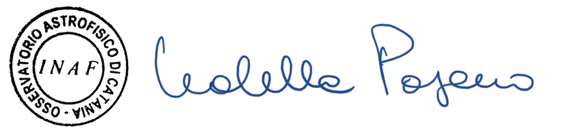 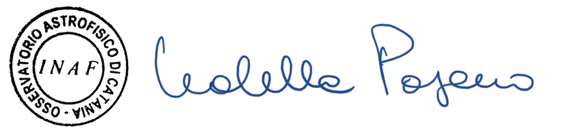 